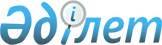 Оңтүстік Қазақстан облысы Түркістан қаласының және Қарашық, Ораңғай, Шаға, Иассы ауылдық округтерінің әкімшілік шекараларын өзгерту туралыҚазақстан Республикасы Үкіметінің 2007 жылғы 1 маусымдағы N 446 Қаулысы

      Қазақстан Республикасының 2003 жылғы 20 маусымдағы Жер кодексінің 13-бабына сәйкес Қазақстан Республикасының Үкіметі ҚАУЛЫ ЕТЕДІ:

      1. Оңтүстік Қазақстан облыстық мәслихатының және Оңтүстік Қазақстан облысы әкімдігінің Оңтүстік Қазақстан облысы Қарашық, Ораңғай, Шаға, Иассы ауылдық округтерінің жалпы алаңы 14168,0 гектар жерінің бір бөлігін қосып, Түркістан қаласының әкімшілік шекараларын өзгерту туралы ұсынысына келісім берілсін. 

      2. Осы қаулы алғаш рет ресми жарияланған күнінен бастап қолданысқа енгізіледі.        Қазақстан Республикасының 

      Премьер-Министрі 
					© 2012. Қазақстан Республикасы Әділет министрлігінің «Қазақстан Республикасының Заңнама және құқықтық ақпарат институты» ШЖҚ РМК
				